Barciany, 17 listopada 2023 r.RGKiI.271.16.2023Uczestnicy postępowaniaDotyczy: postępowania o udzielenie zamówienia publicznego, którego przedmiotem jest przebudowa drogi nr 125016N w miejscowości Skandawa w Gminie Barciany.WYJAŚNIENIE TREŚCI SPECYFIKACJI WARUNKÓW ZAMÓWIENIA WRAZ Z JEJ ZMIANĄ W odpowiedzi na zapytania złożone przez wykonawców odnośnie treści specyfikacji warunków zamówienia (SWZ) poniżej przedstawiam następujące wyjaśnienia:pytanie nr 1: czy w związku z tym, że rzędne zbiornika, do którego odprowadzona ma być woda z kanalizacji deszczowej, są zbliżone do rzędnych planowanej jezdni, Zamawiający wymagać będzie zaprojektowanie i wykonanie przepompowni? Jeśli tak, prosimy o podanie minimalnych parametrów urządzenia,odpowiedź: warunki odprowadzenia wód opadowych wydanych przez Gminę Barciany wskazują na miejsce zrzutu do istniejącego zbiornika wodnego. W przypadku braku możliwości zrzutu wody systemem grawitacyjnym, należy przewidzieć w dokumentacji projektowej wykonanie przepompowni. Zamawiający nie określa minimalnych parametrów urządzenia, gdyż jego ostateczny dobór możliwy będzie dopiero na etapie projektowania. Przepompownia musi mieć wydajność odpowiednią do ilości wód opadowych, jakie będzie musiała odprowadzać zaprojektowana sieć kanalizacji deszczowej,pytanie nr 2: prosimy o podanie minimalnych parametrów, jakie musi spełnić separator substancji ropopochodnych,odpowiedź: zamawiający nie określa minimalnych parametrów separatora substancji ropopochodnych, gdyż jego dobór stanie się możliwy dopiero na etapie projektowania i wynikać będzie z decyzji wodno-prawnej, której uzyskanie leży po stronie wykonawcy,pytanie nr 3: proszę o określenie czy wykonawca może zastosować innego rodzaju podbudowy niż wskazane w PFU,odpowiedź: wykonawca może zastosować innego rodzaju podbudowy niż wskazane w PFU pod warunkiem, iż zaproponowane rozwiązanie będzie spełniało określone w PFU wymagania dla przyjętej kategorii ruchu w odniesieniu do istniejących warunków gruntowo – wodnych oraz zapewni zakładaną w PFU trwałość obiektu,pytanie nr 4: czy inwestor ma decyzje lokalizacji inwestycyjnej celu publicznego dla inwestycji przebudowa drogi nr 125016N w miejscowości Skandawa w Gminie Barciany,odpowiedź: zamierzeniem budowlanym jest przebudowa drogi i nie jest wymagana decyzja lokalizacji celu publicznego,pytanie nr 5: czy inwestor posiada pozwolenie wodno-prawne na odprowadzenie wody opadowej do zbiornika retencyjnego dla budowy kanalizacji deszczowej dla drogi 125016N w m. Skandawa,odpowiedź: uzyskanie pozwolenia wodno-prawnego leży po stronie wykonawcy,pytanie nr 6: na jakiej głębokości przyjąć rzędne rury kanalizacji deszczowej w stawie,odpowiedź: głębokość określi wykonawca na etapie opracowania dokumentacji projektowej,pytanie nr 7: czy wykonawca musi odtworzyć płoty,odpowiedź: nie, jeżeli będą one w pasie drogowym. W przypadku realizacji robót poza pasem drogowym, gdzie dojdzie do uszkodzenia ogrodzenia, wówczas jego odtworzenie leży po stronie wykonawcy,pytanie nr 8: czy wykonawca musi wznowić granice działek,odpowiedź: tak,pytanie nr 8: czy Zamawiający uzna za spełniony warunek dotyczący zdolności technicznej lub zawodowej wykonanie w ramach jednej roboty budowlanej polegającej na przebudowie (budowie, remoncie, modernizacji) drogi wraz z budową kanalizacji deszczowej w kwocie nie mniejszej niż 1.000.000,00 zł brutto?odpowiedź: zamawiający wymaga, aby wartość przebudowy (budowy, remontu, modernizacji) drogi w rozumieniu ustawy z dnia 21 marca 1985 r. o drogach publicznych była nie mniejsza niż 1.000.000,00 zł brutto w ramach jednej umowy (kontraktu),pytanie nr 10: w związku z występowaniem ogrodzeń w pasie drogowym oraz koncepcją przedstawiającą przebieg kanalizacji deszczowej przez teren pasa drogowego ale ogrodzonych przez właścicieli nieruchomości (np. posesja/budynek 24), czy w ofercie należy uwzględnić odtworzenia ogrodzeń, nasadzeń, elementów brukowych itp. znajdujących się pomiędzy ogrodzeniem a granicą pasa drogowego po wybudowaniu kanalizacji deszczowej? Czy zamawiający wezwie właścicieli posesji do przebudowania ogrodzeń na granicę pasa drogowego przed przekazaniem placu budowy?odpowiedź: jeżeli wymienione w pytaniu elementy będą znajdowały się w pasie drogowym, wówczas nie będą one wymagały odtworzenia. Zamawiający wezwie właścicieli posesji do przebudowania ogrodzeń na granicę pasa drogowego przed przekazaniem placu budowy.Na podstawie art. 286 ust. 1 ustawy z dnia 11 września 2019 roku Prawo zamówień publicznych (Dz. U. z 2023 r. poz. 1605 z późn. zm.) zamawiający dokonuje zmiany treści specyfikacji warunków zamówienia w następującym zakresie:w Rozdziale VI SWZ dotychczasową treść „12 miesięcy licząc od dnia podpisania umowy” zastępuje się treścią „13 miesięcy licząc od dnia podpisania umowy”,w Rozdziale XI SWZ dotychczasową treść „Wykonawca jest związany ofertą do dnia 
20 grudnia 2023 r.” zastępuje się treścią „Wykonawca jest związany ofertą do dnia 
22 grudnia 2023 r.”,w Rozdziale XIII SWZ dotychczasową treść pkt 1 zastępuje się następującą treścią:„Ofertę należy złożyć za pośrednictwem platformy zakupowej znajdującej się na stronie internetowej pod adresem https://platformazakupowa.pl/pn/barciany w terminie do dnia 
23 listopada 2023 r. do godziny 10:00.”,w Rozdziale XIV SWZ dotychczasową treść pkt 1 zastępuje się następującą treścią:„Otwarcie ofert nastąpi w dniu 23 listopada 2023 r. o godzinie 10:30.”,w § 2 ust. 3 projektowanych postanowień umowy – załączniku nr 4 do SWZ dotychczasową treść „w terminie 12 miesięcy licząc od dnia podpisania Umowy” zastępuje się treścią 
„w terminie 13 miesięcy licząc od dnia podpisania Umowy”.Pozostała treść specyfikacji warunków zamówienia pozostaje bez zmian.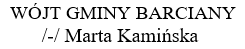 